Leczenie mleczaków u dzieci - dlaczego jest wskazane?W naszym artykule tłumaczymy dlaczego leczenie mleczaków u dzieci jest jak najbardziej wskazane w zachowaniu zdrowia jamy ustnej. Zachęcamy do lektury.Mleczaki i zęby stałe Wydawać by się mogło, że skoro zęby mleczne są tylko etapem przejściowym po to by następnie w jamie ustnej naszych dzieci zagościły stałe zęby nie trzeba tak bardzo dbać o ich zdrowie. Nic bardziej mylnego! Leczenie mleczaków u dzieci jest absolutnie podstawowym zabiegiem, który należy wykonywać już na etapie półrocznego dziecka, kiedy pojawiają się pierwsze ząbki. Dlaczego tak się dzieje i dlaczego musimy zadbać o zdrowie mlecznych zębów?Leczenie mleczaków u dzieci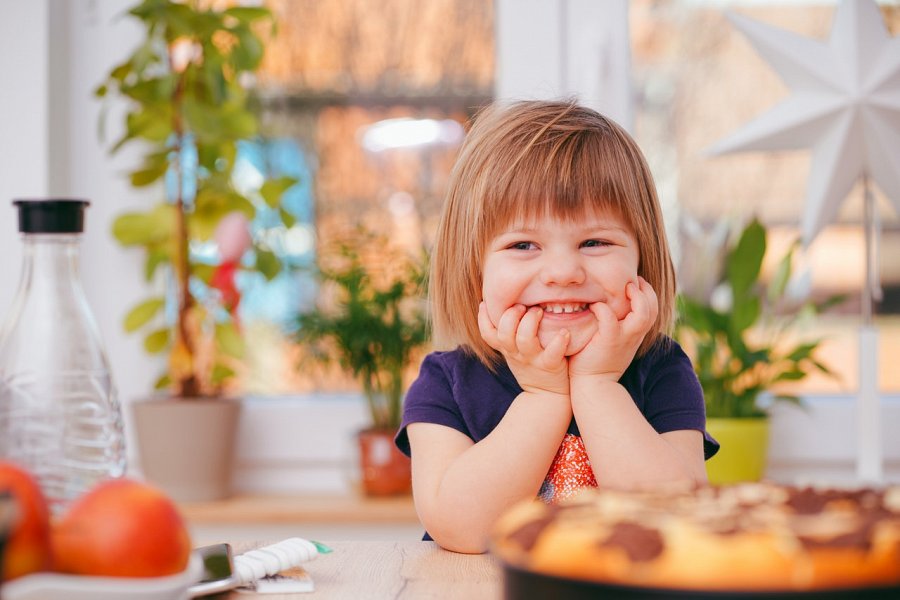 Pamiętając o tym że mleczaki utrzymują miejsce w szczękach na zęby stałe, które rosną pod dziąsłami, pamiętajmy także, że przedwcześnie utracony mleczak może wpłynąc na krzywienie się zębów stałych oraz ich nadmierny ścisk na łuku. Leczenie mleczaków u dzieci ma jeszcze jeden powód jest nim próchnica który jest chorobą zakaźną a co za tym idzie każdy mleczak który posiada nawet początkowe ogniska próchnicy za infekuje dopiero za wyrastające zęby stałe a leczenie zębów stałych jest zdecydowanie bardziej skomplikowane i kosztowne. Jeżeli zatem jesteś rodzicem pamiętaj o tym by zapisać swoje dziecko na kontrolną wizytę po to by zapobiegać powstawaniu próchnicy a także monitorować stan uzębienia twojego dziecka. 